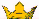 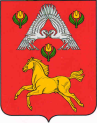 СЕЛЬСКАЯ  ДУМАВЕРХНЕПОГРОМЕНСКОГО СЕЛЬСКОГО ПОСЕЛЕНИЯСРЕДНЕАХТУБИНСКОГО  РАЙОНА    ВОЛГОГРАДСКОЙ  ОБЛАСТИ  Р Е Ш Е Н И Еот 09 ноября 2017 г.  № 104/ 179О передаче части полномочий по осуществлению внешнего муниципального финансового контроляВ соответствии с решением Среднеахтубинской районной Думы от 21.12.2015 года №21/99 «Об утверждении порядка заключения соглашений о передаче отдельных полномочий по решению вопросов местного значения между органами местного самоуправления Среднеахтубинского муниципального района Волгоградской области и органами местного самоуправления городских и сельских поселений в его составе», в целях реализации Бюджетного кодекса РФ, в соответствии с Федеральным законом от  06.10.2003 года № 131– ФЗ  «Об общих принципах организации местного самоуправления в Российской Федерации», руководствуясь Уставом Верхнепогроменского сельского поселения, а также  на основании Соглашения о передаче полномочий  по осуществлению внешнего муниципального финансового контроля поселения финансовому органу  муниципального района,  сельская Дума Верхнепогроменского сельского поселения,      р е ш и л а:1. .Администрации Верхнепогроменского сельского поселения передать администрации Среднеахтубинского муниципального района Волгоградской области осуществление части полномочий:- по осуществлению внешнего муниципального финансового контроля.2. Настоящее решение подлежит обнародованию на официальном сайте администрации верхнепогроменское.рф.Глава  Верхнепогроменскогосельского поселения                                                               К.К. Башулов